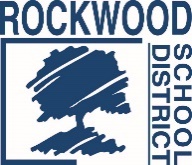 Addendum #1Date: September 10, 2019Rockwood School District – RFP No. RFP403B407BTPA403(b) and 457(b) Recordkeeping and Administration ServicesThe Request for Proposals (RFP) for the above named project is amended as noted in this Addendum. This Addendum consists of questions and Rockwood School District’s responses. What is the current total balance of the plan to moved? This information is not available.Is the RFP being issued for recordkeeping and administrative services separately and unbundled from the investment provider?  Yes, the RFP services does not include any investment provider services, only the recordkeeping/administrative services. Will proposals be accepted for full-service (bundled) services that include recordkeeping, plan administration, and an open architecture investment platform all together?   No, this RFP does not involve any investment platforms.Are pricing and services requested as part of the CSD Trust consortium model (of which Rockwood is a part) or are the services to be issued solely to Rockwood School District separate from those offered to the CSD Trust?  This is a Rockwood RFP and does not include any other District’s part of the consortium.  Rockwood is unique to other school districts involved in the consortium because of our grandfathered provision for vendors, therefore our TPA services need to be separate. Is Rockwood seeking to change or add to the list of approved investment providers?   NoDoes Rockwood intend to maintain a single vendor for the 403(b) plan investment provider?   YesDoes Rockwood intend to retain AIG/VALIC as the sole investment provider for new participants in the 403(b) plan?   Rockwood is part of the CSD Trust consortium, therefore the investment provider is determined by the consortium, which is currently serviced by AIG/ValicCan you confirm if independent Third Party Administrators will be considered for this RFP? Yes, provided they meet the specifications.End of Addendum #1